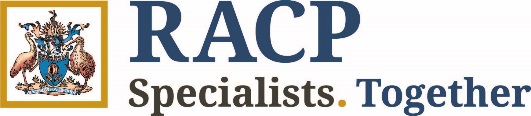 Advanced Training Committee in General Paediatrics (New Zealand)Child Protection LogbookTrainees must submit a PDF copy of the Logbook via email to Generalpaediatrics@racp.org.nz once all 15 cases have been recorded and signed off by their supervisor/s to confirm they are true and correct.About Child Protection TrainingTrainees under the Advanced Training Committee (ATC) in General Paediatrics who commenced Advanced Training from 2007 onwards, are required to spend three months training in child protection some time in their six years of training.An alternative to three months of Child Protection Training can be the completion of a recognised course in child protection, or on-site training by a designated Child Protection Officer. In all cases, 15 cases must be documented in a logbook.Supervision can be provided by a child protection specialist, or a Paediatrician involved in child protection work. It is the responsibility of the approved supervisor to ensure the logbook of 15 cases is accurately and adequately completed.Any questions regarding the completion of the logbook can be directed to the Executive Officer for the ATC in General Paediatrics, via email at generalpaediatrics@racp.org.nzQuestions related to the types of cases seen should be directed to the supervisor/s in the first instance. Below are some example cases as a guide of the expected minimum detail trainees should provide in their logbooks. Please note that the examples are fictional cases. The logbook should show a breadth of cases including acute cases where the trainee has been the lead clinician and includes writing a child protection report when necessary (with appropriate oversight/supervision).  Although Gateway Assessments will count this should be no more than 8 out of the 15 cases. Trainee Declaration:I declare that this is a true and accurate record of the cases I have seen and examined and made reports on while at the above training sites.Trainee’s signature:Date:			Case NoDate SeenInitialsAgeTraining SettingInvolvement / Assessment /Reflection(please include a short sentence about your involvement with each case)Supervisor NameSupervisor Signature101/01/2019AB5ABC Hospital Review of 5 yr old boy in ED with bruising. History from carers and child and examination performed. Investigations arranged and discussion with supervising consultant. Liaison with Oranga Tamariki (was an open case) and hospital social worker. Child protection report written.  A. Barnard202/02/2019TR2.5ABC Hospital 2.5 yr old girl referred for possible sexual abuse; genital symptoms and non-specific disclosure. Full history taken from carers, examination performed with supervisor. Child protection report writtenT. Randle303/03/2019YS3 monthsABC Hospital Infant presented with prolonged seizure. Full assessment revealed subdural hemorrhage and retinal hemorrhages. Involved in acute care of infant, notification to police and Oranga Tamariki, participated in child protection meetings, involved in discharge planning Y. Smith44/04/2020ED10 monthsABC HospitalReview of 10-month-old girl with a fractured femur of unknown cause. History taken from family and examination performed. Discussion with general Paediatrician on call and further investigations performed. Notification made to Oranga Tamariki due to concerns of risk of significant harm. E. Daniels Case NoDate SeenInitialsAgeTraining SettingInvolvement / Assessment /ReflectionSupervisor NameSupervisor Signature123456789101112131415